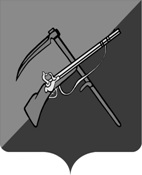 АДМИНИСТРАЦИЯТИМСКОГО РАЙОНА КУРСКОЙ ОБЛАСТИПОСТАНОВЛЕНИЕот   23.11.2020  года   № 956    Об      утверждении     Положения об    Общественном    совете   при Администрации Тимского района Курской области В соответствии с Федеральным законом от 21.07.2014 года № 212- ФЗ «Об основах общественного контроля в Российской Федерации», Законом Курской области от 28.04.2015 года № 39-3KO «О некоторых вопросах осуществления общественного контроля в Курской области», Уставом муниципального района «Тимский район» Курской области и в целях обеспечения открытости и прозрачности деятельности Администрации Тимского района Курской области путем взаимодействия с некоммерческими организациями для осуществления общественного контроля и поддержки гражданских инициатив, экспертизы принимаемых нормативных правовых актов, а также учета мнения общественности при подготовке решений по наиболее актуальным вопросам социально-экономического развития Тимского района Курской области, Администрация Тимского района Курской области ПОСТАНОВЛЯЕТ:1. Утвердить прилагаемое Положение об Общественном совете при Администрации Тимского района Курской области.2. Признать утратившим силу постановление Администрации Тимского района Курской области от 06.04.2020 № 229 «Об утверждении Положения об Общественном совете при Администрации Тимского района Курской области» (в редакции постановления Администрации Тимского района Курской области от 06.07.2020 года  № 508). 3. Контроль за исполнением настоящего постановления возложить на Управляющего делами Администрации Тимского района Курской области Л.А. Тонких. 4. Постановление вступает в силу со дня подписания и подлежит размещению на сайте муниципального района «Тимский район» Курской области в информационно-коммуникационной сети «Интернет».Глава Тимского района Курской области                                           А.И. Булгаков                        УТВЕРЖДЕНО         постановлением Администрации            Тимского района Курской области                от 23.11.2020  г.  № 956Положениеоб Общественном совете при АдминистрацииТимского района Курской областиI. Общие положения1. Настоящее Положение определяет компетенцию, порядок формирования и организации деятельности Общественного совета  при Администрации Тимского района Курской области (далее - Общественный совет).2. Общественный совет  является консультативно-совещательным органом,  созданным в целях:обеспечения реализации и защиты прав и свобод человека и гражданина, прав и законных интересов общественных объединений и иных негосударственных некоммерческих организаций при осуществлении государственной политики в части, относящейся к сфере деятельности органа местного самоуправления, привлечения граждан и организаций к решению вопросов местного значения, а также в целях осуществления общественного контроля за деятельностью соответствующего  органа местного самоуправления;обеспечения учета общественного мнения при подготовке и реализации решений Администрации Тимского района Курской области;учета и удовлетворения потребностей граждан, проживающих на территории Тимского района Курской области, в повышении качества и доступности государственных и муниципальных услуг;формирования эффективных механизмов общественного контроля при реализации Администрацией Тимского района Курской области своих полномочий.3. Правовую основу деятельности Общественного совета составляют Конституция Российской Федерации, федеральные конституционные законы, федеральные законы, указы и распоряжения Президента Российской Федерации, постановления и распоряжения Правительства Российской Федерации, законы и иные нормативные правовые акты Курской области, нормативные правовые акты Тимского района Курской области, а также настоящее Положение. 4. Общественный совет формируется на основе добровольного участия граждан в его деятельности, а также общественных объединений  и объединений некоммерческих организаций, в установленном порядке зарегистрированных и осуществляющих свою деятельность на территории Тимского района Курской области.5. Общественный совет осуществляет свою деятельность на общественных началах и безвозмездной основе.6. Решения Общественного совета носят рекомендательный характер.II. Задачи  и функции Общественного совета 7. Основными задачами Общественного совета являются: 1) участие в формировании и реализации программ, планов и проектов Администрации Тимского района Курской области, направленных на обеспечение основных приоритетов в своей деятельности и достижение целей социально-экономического развития Тимского района Курской области; 2) оценка с позиции интересов гражданского общества эффективности деятельности органов местного самоуправления Тимского района Курской области, в том числе оценка результатов исполнения бюджета, предоставления муниципальных услуг, а также оценка эффективности регулирования в установленной сфере деятельности; 3) изучение и обобщение инициатив, потребностей и интересов граждан, проживающих на территории Тимского района Курской области, деловых кругов и общественных объединений в установленной Администрации Тимского района Курской области сфере деятельности;4) повышение информированности общественности по основным направлениям деятельности Администрации Тимского района Курской области;5) обсуждение и анализ актуальных для жизни Тимского района Курской области проблем экономического и социального характера, изучение общественного мнения по вопросам социально-экономического, культурного развития Тимского района Курской области; 6) рассмотрение вопросов по совершенствованию организации местного самоуправления в Тимском районе Курской области.8. Основные функции Общественного совета:   1) подготовка предложений по разработке проектов муниципальных нормативных правовых актов, проведение их общественной оценки;   2) взаимодействие со средствами массовой информации в целях всестороннего информирования населения о совместном с органами местного самоуправления решении проблем социально-экономического развития Тимского района Курской области; 3) участие членов Общественного совета в составе комиссий, создаваемых Администрацией Тимского района Курской области; 4) осуществление контроля полноты, качества, достоверности и своевременности раскрываемой информации о деятельности органов местного самоуправления Тимского района Курской области, выработка предложений; 5) сбор, обработка и анализ информации об инициативах граждан и общественных объединений, имеющих значение для Тимского района Курской области и направленных на реализацию конституционных прав, свобод и законных интересов граждан и общественных объединений;6) осуществление общественного контроля в порядке и формах, установленных Федеральным законом от 21 июля 2014 №212-ФЗ «Об основах общественного контроля в Российской Федерации», законом Курской области от 28 апреля 2015 №39-ЗКО «О некоторых вопросах осуществления общественного контроля в Курской области», иными нормативными правовыми актами.9. Для решения основных задач и выполнения основных функций Общественный совет вправе:1) создавать постоянные и временные комиссии, рабочие и экспертные группы с участием граждан и представителей общественных объединений для рассмотрения и разработки предложений по реализации приоритетов государственной политики и направлений социально-экономического развития Тимского района Курской области;2) приглашать на заседания общественного совета представителей законодательных и исполнительных органов государственной власти, органов местного самоуправления, предприятий, организаций, учреждений всех форм собственности, средств массовой информации и жителей Тимского района Курской области, заинтересованные в обсуждении рассматриваемых вопросов;3) запрашивать в соответствии с законодательством Российской Федерации и получать информацию о деятельности Администрации Тимского района Курской области;4) вносить предложения по совершенствованию деятельности Администрации Тимского района Курской области;5) пользоваться иными правами, предусмотренными законодательством Российской Федерации, Курской области, муниципальными правовыми актами.6) осуществлять общественный контроль в формах, предусмотренных законодательством РФ;7) выступать в качестве инициатора, организатора мероприятий, проводимых при осуществлении общественного контроля, а также участвовать в проводимых мероприятиях;8) посещать в случаях и порядке, которые предусмотрены федеральными законами, законами Курской области, муниципальными нормативными правовыми актами, соответствующие органы местного самоуправления, муниципальные учреждения и предприятия;9) подготавливать по результатам осуществления общественного контроля итоговый документ и направлять его на рассмотрение в органы местного самоуправления Тимского района Курской области, муниципальные учреждения и предприятия;10) в случае выявления фактов нарушения прав и свобод человека и гражданина, прав и законных интересов общественных объединений и иных негосударственных некоммерческих организаций направлять в соответствии с федеральным законодательством материалы, полученные в ходе осуществления общественного контроля, уполномоченным по правам человека, по правам ребенка, по защите прав предпринимателей в Курской области и в органы прокуратуры;11) обращаться в суд в защиту прав неопределенного круга лиц, прав и законных интересов общественных объединений и иных негосударственных некоммерческих организаций в случаях, предусмотренных федеральными законами.10. Общественный совет при осуществлении общественного контроля обязан:1) соблюдать законодательство Российской Федерации об общественном контроле;2) соблюдать установленные федеральными законами ограничения, связанные с деятельностью органов местного самоуправления;3) не создавать препятствий законной деятельности органов местного самоуправления, муниципальных учреждений и предприятий;4) соблюдать конфиденциальность полученной в ходе осуществления общественного контроля информации, если ее распространение ограничено федеральными законами;5) обнародовать информацию о своей деятельности по осуществлению общественного контроля  на официальном сайте муниципального образования «Тимский район Курской области».III. Порядок формирования и состав Общественного совета 11. Общественный совет формируется Администрацией Тимского района на основе добровольного участия граждан в его деятельности, из представителей предприятий, учреждений и организаций различных форм собственности, учебных заведений, а также по предложениям общественных объединений, религиозных организаций на принципах добровольности, гласности, законности.12. Состав Общественного совета утверждается постановлением Администрации Тимского района Курской области и подлежит опубликованию в установленном порядке. 13. В состав Общественного совета входят: председатель Общественного совета, заместитель председателя Общественного совета, ответственный секретарь Общественного совета и члены Общественного совета. 14. Членом Общественного совета может быть гражданин, достигший возраста 18 лет и проживающий на территории Тимского района Курской области. 15. В состав Общественного совета не могут быть включены лица:  1) члены Совета Федерации Федерального Собрания Российской Федерации, депутаты Государственной Думы Федерального Собрания Российской Федерации, судьи, иные лица, замещающие государственные должности Российской Федерации, должности федеральной государственной службы, государственные должности Курской области, должности государственной гражданской службы Курской области, должности муниципальной службы Курской области, депутаты Курской областной Думы, депутаты представительных органов местного самоуправления, лица, замещающие выборные должности в органах местного самоуправления Курской области в соответствии с федеральным законодательством и законодательством Курской области, а также другие лица, которые в соответствии с Федеральным законом от 4 апреля 2005 года N 32-ФЗ "Об Общественной палате Российской Федерации" не могут быть членами Общественной палаты Российской Федерации;2) лица, являющиеся сотрудниками областных бюджетных, автономных, казенных учреждений или государственных (муниципальных) унитарных предприятий, находящихся в ведении соответствующего органа исполнительной власти Курской области или органов местного самоуправления;3) лица, имеющие непогашенную или неснятую судимость.16. Объявление о намерении создать Общественный совет размещается на сайте с указанием информации, сроков и места подачи заявления на участие в Общественном совете.17.  Граждане, желающие войти в состав Общественного совета, в течение 30 календарных дней со дня размещения объявления о создании Общественного совета на сайте представляют лично либо направляют по почте в Администрацию Тимского района Курской области заявление о включении в состав Общественного совета с указанием фамилии, имени, отчества (при наличии), года рождения, образования, места работы, занимаемой должности, адреса проживания и отсутствия оснований, указанных в пункте 15 настоящего Положения. 18. В течении 5 рабочих дней со дня окончания приема  заявлений  уполномоченный орган формирует список кандидатов в члены нового Общественного совета.Подготовку правового акта об утверждении членов нового состава Общественного совета осуществляет уполномоченный орган.Информация о создании Общественного совета, его составе размещается на официальном  сайте  муниципального района «Тимский район» Курской области.  19. Кандидат в члены Общественного совета вправе в любое время до утверждения его членом Общественного совета отозвать свое заявление о согласии войти в состав Общественного совета, представив соответствующее письменное заявление в адрес Главы Тимского района Курской области. 20. Срок полномочий членов Общественного совета истекает через три года со дня первого заседания Общественного совета. 21. Полномочия члена Общественного совета прекращаются в случае: 1) истечения срока его полномочий; 2) подачи им заявления о выходе из состава Общественного совета; 3) неспособности его по состоянию здоровья участвовать в работе Общественного совета; 4) вступления в законную силу вынесенного в отношении его обвинительного приговора суда;  5) признания его недееспособным, безвестно отсутствующим или объявления умершим на основании решения суда, вступившего в законную силу; 6) неявки подряд на три заседания Общественного совета; 7) наступления обстоятельств, указанных в пункте 15 настоящего Положения;8) выезда за пределы Тимского района Курской области на постоянное место жительства;9) смерти члена Общественного совета.22. Полномочия члена Общественного совета приостанавливаются в случае: 1) предъявления ему в порядке, установленном уголовно-процессуальным законодательством Российской Федерации, обвинения в совершении преступления; 2) назначения ему административного наказания в виде административного ареста; 3) регистрации его в качестве кандидата на должность Президента Российской Федерации, кандидата в депутаты Государственной Думы Федерального Собрания Российской Федерации, Курской областной Думы, представительного органа местного самоуправления, кандидата на выборную должность в органе местного самоуправления, доверенного лица или уполномоченного представителя кандидата (политической партии), а также в случае вхождения его в состав инициативной группы по проведению референдума в Российской Федерации в соответствии с федеральным законодательством и законодательством Курской области.23. В случае досрочного прекращения полномочий члена Общественного совета председатель Общественного совета направляет Главе Тимского района Курской области ходатайство, которое является основанием для внесения соответствующих изменений в муниципальный правовой акт, утверждающий состав Общественного совета. Дополнительный набор (включение новых) членов Общественного совета осуществляется в порядке, предусмотренном настоящим Положением.IV. Организация деятельности общественного совета24. Председатель общественного совета, заместитель председателя общественного совета, ответственный секретарь общественного совета выбираются членами общественного совета на первом заседании общественного совета путем открытого голосования большинством голосов из числа членов общественного совета.25. Заседания Общественного совета проводятся в соответствии с планов работы Общественного совета, а также по мере необходимости.Внеочередное заседание Общественного совета созываются по инициативе Главы Тимского района Курской области, председателя Общественного совета, либо по инициативе не менее 1/3 членов Общественного совета.26. Основной формой деятельности общественного совета являются заседания, которые проводятся по мере необходимости, но не реже одного раза в четыре месяца.Правом созыва внеочередного заседания совета обладают председатель Общественного совета, не менее половины членов Общественного совета.27. Заседание Общественного совета ведет председатель Общественного совета, а в его отсутствие - заместитель председателя Общественного совета. Заседания Общественного совета могут проводиться в расширенном составе с участием приглашенных лиц.28. Заседания Общественного совета считаются правомочными, если на них присутствует более половины его членов.Члены Общественного совета обязаны лично участвовать в заседаниях Общественного совета и не вправе делегировать свои полномочия другим лицам.29. Решения Общественного совета по рассмотренным вопросам принимаются открытым голосованием простым большинством голосов от числа присутствующих на заседании членов Общественного совета. В случае равного количества голосов голос председательствующего на заседании является решающим.Решения Общественного совета оформляются протоколами, которые подписываются ответственным секретарем и утверждаются председателем Общественного совета. 30. Председатель Общественного совета:1) назначает дату, время и место проведения заседаний Общественного совета;2) утверждает повестку заседания Общественного совета;3) руководит заседанием Общественного совета;4) распределяет обязанности между членами Общественного совета;5) утверждает протоколы заседаний Общественного совета.31. Ответственный секретарь Общественного совета:1) организует и координирует текущую деятельность членов Общественного совета;2) информирует членов Общественного совета о дате, времени, месте и повестке дня заседания Общественного совета;3) обеспечивает во взаимодействии с членами Общественного совета подготовку информационно-аналитических материалов к заседанию по вопросам, включенным в повестку дня;4) ведет, оформляет и рассылает членам Общественного совета и уполномоченному органу протоколы заседаний, а также материалы к предстоящему заседанию Общественного совета;5) информирует членов общественного совета о мероприятиях и документах, имеющих значение для деятельности Общественного совета, организует делопроизводство Общественного совета.32. Члены Общественного совета имеют право:1) возглавлять постоянные и временные комиссии, рабочие и экспертные группы, формируемые при Общественном совете;2) вносить предложения по формированию планов работы Общественного совета и повестки дня заседаний Общественного совета, участвовать в подготовке материалов и вносить предложения по обсуждаемым вопросам;3) в случае несогласия с принятым решением высказывать свое мнение по конкретному рассматриваемому вопросу, которое приобщается к протоколу заседания Общественного совета и вместе с протоколом размещается в публичном доступе;4) участвовать в проведении должностными лицами Администрации Тимского район Курской области личного приема граждан.33. Организационное и материально-техническое обеспечение деятельности Общественного совета осуществляется Администрацией Тимского района Курской области.34. Общественный совет размещает информацию на официальном сайте муниципального района «Тимский район» Курской области в информационно-телекоммуникационной сети «Интернет» о своей деятельности с указанием адресов электронной почты, на которые пользователем информации может быть направлен запрос для получения запрашиваемой информации, а также информацию, требования об обеспечении открытого доступа к которой содержатся в законодательстве Российской Федерации об общественном контроле.